Publicado en Madrid el 02/09/2020 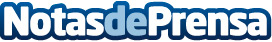 Edificio Cuzco IV expone 5 beneficios de la vuelta presencial al trabajoTodo está preparado para que la gran mayoría de los trabajadores españoles regresen al trabajo de forma presencial en sus oficinas tras las vacaciones de verano. Después de varios meses de teletrabajo, muchas compañías llevan meses preparando la vuelta a las oficinas de sus trabajadores, un regreso que tiene muchos beneficios en la productividad y rendimiento de los equiposDatos de contacto:David Málaga91 781 25 06Nota de prensa publicada en: https://www.notasdeprensa.es/edificio-cuzco-iv-expone-5-beneficios-de-la Categorias: Medicina Inmobiliaria Marketing Sociedad Madrid Recursos humanos Oficinas http://www.notasdeprensa.es